สัญญายืมเงินรายการส่งใช้เงินยืมหมายเหตุ	ยื่นต่อ เจ้าหน้าที่ดูแลงานกิจกรรม คณะวิศวกรรมศาสตร์ มหาวิทยาลัยเทคโนโลยีราชมงคลธัญบุรีที่ปฏิบัติงานเช่นเดียวกันแล้วแต่กรณีระบุวัตถุประสงค์ที่จะนำเงินยืมไปใช้จ่ายเสนอต่อผู้มีอำนาจอนุมัติ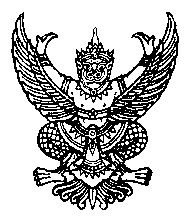                              บันทึกข้อความส่วนราชการ   ภาควิชาวิศวกรรม................................  คณะวิศวกรรมศาสตร์  โทร. 0-2549-3386-7   ที่                            	       วันที่                              เรื่อง   ส่งเอกสารล้างบัญชีเงินยืม ในโครงการ……………………………………….. เรียน  คณบดีคณะวิศวกรรมศาสตร์ ผ่าน รองคณบดีฝ่ายพัฒนานักศึกษา		ตามที่ คณะวิศวกรรมศาสตร์  มหาวิทยาลัยเทคโนโลยีราชมงคลธัญบุรี อนุมัติโครงการ………………โดยชมรมภาควิชาดำเนินการจัดทำโครงการฯ ดังแจ้งแล้วนั้น         		บัดนี้ ชมรมภาควิชาวิศวกรรม............................. ได้จัดโครงการเสร็จสิ้นแล้ว จึงขอล้างบัญชีเงินยืมโครงการ.....................จำนวน...............................บาท  (พร้อมเงินคืน จำนวน.............................บาท (......................................................................) ดังเอกสารที่แนบ		จึงเรียนมาเพื่อโปรดทราบ        (นาย.................................................)        รองหัวหน้าภาคฝ่ายพัฒนานักศึกษา ภาควิชาวิศวกรรม.......................................						เอกสารแนบบิลเงินสด/ใบเสร็จรับเงินบัตรประชาชนร้านค้าที่ดำเนินการจัดทำลายเซ็นนักศึกษาที่เข้าร่วมโครงการฯภาพถ่ายกิจกรรมดำเนินโครงการรายงานผลการดำเนินโครงการ........................................................................ระหว่างวันที่....................เดือน......................พ.ศ. .........................................................................								เขียนที่.................................................วันที่.............เดือน........................พ.ศ. .........................เรียน	คณบดีคณะวิศวกรรมศาสตร์ ผ่าน รองคณบดีฝ่ายพัฒนานักศึกษา		ข้าพเจ้า.....................................................ตำแหน่ง.......................................................................สังกัด/ชมรม...........................................................ฝ่าย/ภาควิชา...........................................คณะวิศวกรรมศาสตร์ขอรายงานผลการดำเนินโครงการ ดังต่อไปนี้ข้อมูลทั่วไปของโครงการ1. ชื่อโครงการ.............................................................................................................................................................2. ผู้รับผิดชอบโครงการ/สโมสรนักศึกษา/ชมรมภาควิชา.............................................................................................3. ผู้รับผิดชอบการดำเนินโครงการ นาย/นางสาว........................................................................................................4. วัตถุประสงค์การดำเนินโครงการฯ	4.1..............................................................................................................	4.2..............................................................................................................	4.3..............................................................................................................5.ประเภทกิจกรรม กิจกรรมวิชาการที่ส่งเสริมคุณลักษณะบัณฑิตที่พึ่งประสงค์ กิจกรรมกีฬา และการส่งเสริมสุขภาพ กิจกรรมบำเพ็ญประโยชน์ และรักษาสิ่งแวดล้อม กิจกรรมสร้างคุณธรรม และจริยธรรม กิจกรรมส่งเสริมศิลปวัฒนธรรม6.การพัฒนานักศึกษา ภายใต้กรอบ TQF ด้านคุณธรรมจริยธรรม ด้านความรู้ ด้านทักษะทางปัญญา ด้านทักษะความสัมพันธ์ระหว่างบุคคล และความรับผิดชอบ ด้านทักษะการวิเคราะห์เชิงตัวเลข การสื่อสาร และการใช้เทคโนโลยีสารสนเทศ7.นโยบายสถานศึกษา 3D ด้านการส่งเสริมประชาธิปไตย (Democracy) ด้านการส่งเสริมให้มีคุณธรรมจริยธรรม และความเป็นไทย (Decency) ด้านการสร้างภูมิคุ้มกันภัยจากยาเสพติด (Drug-Free)8. สถานที่จัดกิจกรรมตามโครงการฯ.........................................................................................................................9. ระยะเวลาการดำเนินโครงการฯ............................................................................................................................10.ผู้เข้าร่วมโครงการฯ จำนวนทั้งสิ้น...........................คน  ประกอบด้วย	นักศึกษา............................คน	อาจารย์/บุคลากร..............คน	อื่นๆ (ระบุ).........................คน11. งบประมาณค่าใช้จ่ายในการดำเนินโครงการฯ	งบบำรุงกิจกรรมนักศึกษา  ประจำปีการศึกษา ..........  จำนวนเงิน .....................บาทรายจ่ายในการดำเนินโครงการหมวดค่าตอบแทน		..........................	บาทหมวดค่าใช้สอย			.........................	บาทหมวดค่าวัสดุ			.........................	บาทรวมค่าใช้จ่ายในการดำเนินโครงการทั้งสิ้น...............	บาท (................................................................)12. มีเงินเหลือจ่ายส่งคืน       จำนวน ....................................บาท13. การบรรลุวัตถุประสงค์ของโครงการ	13.1............................................................13.2............................................................13.3............................................................14. การดำเนินงาน	- การบรรยาย..................................................................................................	- ศึกษาดูงาน ..................................................................................................	- แบ่งกลุ่มปฏิบัติ		เรื่อง “...............................................................................................”-อื่นๆ ……………………………………………………………………………………………………15. การบรรลุเป้าหมายของโครงการ	เชิงปริมาณ :		เป้าหมาย  มีผู้เข้าร่วมโครงการร้อยละ .................. ของผู้เข้าร่วมทั้งหมด ...........คน		ผลการดำเนินงาน   มีผู้เข้าร่วมโครงการทั้งหมด ...............คน	เชิงคุณภาพเป้าหมาย  	   การบรรลุวัตถุประสงค์ของโครงการร้อยละ ..................		ผลการดำเนินงาน   การบรรลุวัตถุประสงค์ของโครงการร้อยละ ..................เป้าหมาย 	   ความพึงพอใจของผู้เข้าร่วมโครงการร้อยละ ..................		ผลการดำเนินงาน   ความพึงพอใจของผู้เข้าร่วมโครงการร้อยละ ..................	เชิงเวลาเป้าหมาย  ...................ปีการศึกษา/ครั้ง/ครั้งละ....................วัน		ผลการดำเนินงาน   จัดโครงการระหว่างวันที่............................................................16. ประโยชน์ที่ได้รับ	1..............................................................................................2..............................................................................................3.............................................................................................17. ปัญหาและอุปสรรคในการปฏิบัติงาน (ถ้ามี) พร้อมข้อเสนอแนะ	 ปัญหาและอุปสรรค	1..............................................................................................2..............................................................................................3.............................................................................................ข้อเสนอแนะ1..............................................................................................2..............................................................................................3.............................................................................................ลงชื่อ......................................................................................	ลงชื่อ.........................................................................	(.......................................................)			(...........................................................)ตำแหน่ง...................................................................		ตำแหน่ง..................................................................	ผู้รับผิดชอบโครงการ					ผู้จัดทำรางานผลการดำเนินโครงการความคิดเห็น................................................................................................................................................................................................................................................................................................................................................................................							ลงชื่อ................................................................								(................................................)							รองคณบดี/รองหัวหน้าภาควิชาฝ่ายพัฒนานักศึกษาสัญญายืมเงินยื่นต่อ..คณบดีคณะวิศวกรรมศาสตร์เลขที่........................................วันครบกำหนด.........................ข้าพเจ้า.....................................................................ภาควิชา...................................................คณะวิศวกรรมศาสตร์เลขประจำตัวนักศึกษา.............................................ประธานฝ่าย/ชมรมภาควิชา.........................................................มีความประสงค์ขอยืมเงิน จากงบบำรุงสโมสรนักศึกษา คณะวิศวกรรมศาสตร์ ประจำปีการศึกษา...........................เพื่อเป็นค่าใช้จ่ายในโครงการ......................................................................................................................................ข้าพเจ้า.....................................................................ภาควิชา...................................................คณะวิศวกรรมศาสตร์เลขประจำตัวนักศึกษา.............................................ประธานฝ่าย/ชมรมภาควิชา.........................................................มีความประสงค์ขอยืมเงิน จากงบบำรุงสโมสรนักศึกษา คณะวิศวกรรมศาสตร์ ประจำปีการศึกษา...........................เพื่อเป็นค่าใช้จ่ายในโครงการ......................................................................................................................................(ตัวอักษร.................................................................................) รวมเงิน (บาท)..............................................                ข้าพเจ้าสัญญาว่าจะปฏิบัติตามระเบียบการรับ-จ่ายเงินกิจกรรมนักศึกษา มหาวิทยาลัยเทคโนโลยีราชมงคลธัญบุรี  ว่าด้วยเงินกิจกรรมนักศึกษาพ.ศ.2550 และจะนำส่งหลักฐานการจ่ายเงินที่ถูกต้อง พร้อมทั้งเงินเหลือจ่าย (ถ้ามี) ส่งใช้ภายใน 30  วัน นับแต่วันสิ้นสุดโครงการ ถ้าข้าพเจ้าไม่ส่งตามกำหนด ข้าพเจ้ายินยอมให้เจ้าหน้าที่ผู้เกี่ยวข้องดำเนินการเรียกเงินชดใช้จำนวนเงินที่ยืมไปจนครบถ้วนได้ทันทีลายมือชื่อ..................................................................ผู้ยืม           วันที่............เดือน..........................พ.ศ. .................                ข้าพเจ้าสัญญาว่าจะปฏิบัติตามระเบียบการรับ-จ่ายเงินกิจกรรมนักศึกษา มหาวิทยาลัยเทคโนโลยีราชมงคลธัญบุรี  ว่าด้วยเงินกิจกรรมนักศึกษาพ.ศ.2550 และจะนำส่งหลักฐานการจ่ายเงินที่ถูกต้อง พร้อมทั้งเงินเหลือจ่าย (ถ้ามี) ส่งใช้ภายใน 30  วัน นับแต่วันสิ้นสุดโครงการ ถ้าข้าพเจ้าไม่ส่งตามกำหนด ข้าพเจ้ายินยอมให้เจ้าหน้าที่ผู้เกี่ยวข้องดำเนินการเรียกเงินชดใช้จำนวนเงินที่ยืมไปจนครบถ้วนได้ทันทีลายมือชื่อ..................................................................ผู้ยืม           วันที่............เดือน..........................พ.ศ. .................เสนอ  คณบดีคณะวิศวกรรมศาสตร์ มหาวิทยาลัยเทคโนโลยีราชมงคลธัญบุรี           ได้ตรวจสอบแล้ว เห็นสมควรอนุมัติให้ยืมเงิน          O เงินบำรุงกิจกรรมนักศึกษา ประจำปีการศึกษา...............................................          O เงินงบบำเพ็ญประโยชน์ ประจำปีการศึกษา....................................................  ตามสัญญายืมเงินฉบับนี้ได้ จำนวนเงิน................................บาท (............................................................................)ลงชื่อ.......................................................................              ลงชื่อ............................................................................         (..............................................................)                         (............................................................)                    เหรัญญิกสโมสรนักศึกษา                                     หัวหน้างานกิจกรรมนักศึกษา     วันที่...........เดือน........................พ.ศ. ...............                  วันที่...........เดือน.............. ..........พ.ศ. .................เสนอ  คณบดีคณะวิศวกรรมศาสตร์ มหาวิทยาลัยเทคโนโลยีราชมงคลธัญบุรี           ได้ตรวจสอบแล้ว เห็นสมควรอนุมัติให้ยืมเงิน          O เงินบำรุงกิจกรรมนักศึกษา ประจำปีการศึกษา...............................................          O เงินงบบำเพ็ญประโยชน์ ประจำปีการศึกษา....................................................  ตามสัญญายืมเงินฉบับนี้ได้ จำนวนเงิน................................บาท (............................................................................)ลงชื่อ.......................................................................              ลงชื่อ............................................................................         (..............................................................)                         (............................................................)                    เหรัญญิกสโมสรนักศึกษา                                     หัวหน้างานกิจกรรมนักศึกษา     วันที่...........เดือน........................พ.ศ. ...............                  วันที่...........เดือน.............. ..........พ.ศ. .................คำอนุมัติอนุมัติให้ยืมเงินตามเงื่อนไขข้างต้นได้ เป็นจำนวนเงิน..........................บาท (..........................................................)ลงชื่อผู้อนุมัติ.................................................................      วันที่....................เดือน.........................พ.ศ. ..................                (ผู้ช่วยศาสตราจารย์ ดร.ศิวกร  อ่างทอง)                     คณบดีคณะวิศวกรรมศาสตร์คำอนุมัติอนุมัติให้ยืมเงินตามเงื่อนไขข้างต้นได้ เป็นจำนวนเงิน..........................บาท (..........................................................)ลงชื่อผู้อนุมัติ.................................................................      วันที่....................เดือน.........................พ.ศ. ..................                (ผู้ช่วยศาสตราจารย์ ดร.ศิวกร  อ่างทอง)                     คณบดีคณะวิศวกรรมศาสตร์ใบรับเงิน                ได้รับเงินจำนวน............................บาท (.................................................................................................)ไว้เป็นการถูกต้องแล้วลงชื่อ................................................................ผู้รับเงิน        วันที่..............เดือน................................พ.ศ. ..............ใบรับเงิน                ได้รับเงินจำนวน............................บาท (.................................................................................................)ไว้เป็นการถูกต้องแล้วลงชื่อ................................................................ผู้รับเงิน        วันที่..............เดือน................................พ.ศ. ..............ครั้งที่วัน  เดือน  ปีรายการส่งใช้รายการส่งใช้รายการส่งใช้คงค้างคงค้างลายมือชื่อผู้รับใบรับเลขที่ครั้งที่วัน  เดือน  ปีเงินสด หรือใบสำคัญจำนวนเงินจำนวนเงินคงค้างคงค้างลายมือชื่อผู้รับใบรับเลขที่